CREEKSIDE’S TEACHING NOTES for Sunday, March 6, 2016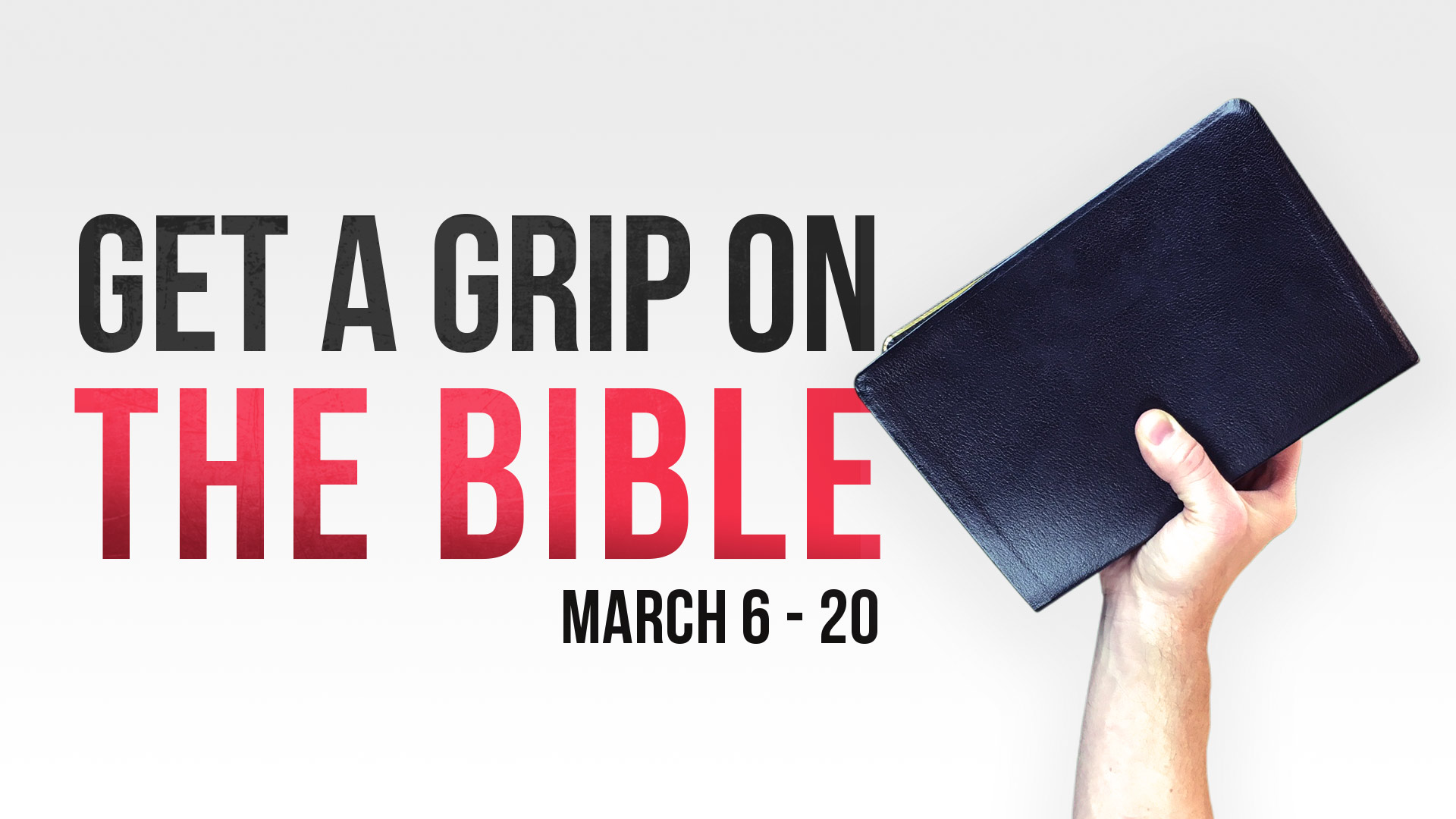 WHERE DID THE BIBLE COME FROM?God’s SpiritFor prophecy never had its origin in the human will, but prophets, though human, spoke from God as they were carried along by the Holy Spirit.2 Peter 1:21the law of the Lord, his statutes, your decrees, your commands, your righteous laws, your word, your preceptsINSPIRATION:  By direct command, a sense of urgency, or simply a personal desire or compulsion, God’s Spirit moved spiritual persons within the faith community to write or compile from dictation, experience, tradition, or wisdom those documents which reflect what God desired to have recorded in order that his purposes might be served. (Stanley Grenz, Theology for the Community of God, p 382) ILLUMINATION: is that act whereby the Holy Spirit continues to act, speaking to people through the Bible.  He makes the Bible come alive. (Stanley Grenz, Theology for the Community of God, p 382) Holy Spirit’s mission is to complete the work of God in the world.  He is the author of Scripture.  He is the one who speaks through the Bible.  The Bible is really the Spirit’s book.  Because the Bible is the Spirit’s book it is instrumental to his mission.WHAT IS THE BIBLE ABOUT?God’s StoryThere are three ways we can learn about God1) Creation2) Christ3) Canon – BibleThe Bible is not primarily about how to fix your life as much as it is about how to fix your gaze . . . on Jesus.Knowing that the Bible is about him and not about me, I can gaze on him.  And as through the pages you get caught up in the wonder of his story, you find your heart strangely pounding for him in a way you never would have if you had treated the Bible as a book about you.Michael ReevesI meditate on your precepts and consider your ways.Psalms 119:15WHAT DOES THE BIBLE SEEK TO COMMUNICATE IN OUR LIVES?God’s SalvationThe law from your mouth is more precious to me than thousands of pieces of silver and gold.Psalm 119:72Oh, how I love your law!
    I meditate on it all day long.
Your commands are always with me
    and make me wiser than my enemies.
I have more insight than all my teachers,
    for I meditate on your statutes.
I have more understanding than the elders,
    for I obey your precepts.Psalm 119:97-100WISDOM is the ability to look at life and its difficulties from God’s point of view.INSIGHT is the ability to see through life and its difficulties from God’s viewpoint.UNDERSTANDING is the ability to respond to life’s situations and difficulties from God’s viewpoint.